Publicado en Madrid el 16/02/2021 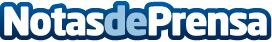 La Comisión Europea confía en Worldline para impulsar el proyecto "TruBlo"Worldline [Euronext: WLN], líder europeo en medios de pago y servicios transaccionales, lidera el proyecto TruBlo (Trusted Blockchain) en el marco de la iniciativa "Nueva Generación de Internet" de la Comisión Europea, cuyo propósito es proporcionar fondos a investigadores y empresas para desarrollar soluciones innovadoras basadas en la tecnología Blockchain que aborden el problema de la confianza en el contenido de las redes socialesDatos de contacto:Paula Espadas620 059 329Nota de prensa publicada en: https://www.notasdeprensa.es/la-comision-europea-confia-en-worldline-para Categorias: Internacional Finanzas E-Commerce Software Dispositivos móviles Innovación Tecnológica http://www.notasdeprensa.es